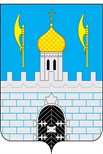 Контрольно-счетная палатаСергиево-Посадского городского округаМосковской областиМетодикапроведения контрольных обмеров на объектах строительства и ремонта, определения завышений объемов и стоимости выполненных работ, выявленных при контрольных обмерахУтвержден распоряжениемПредседателя Контрольно-счетной палаты Сергиево-Посадского городского округа Московской области от 29.10.2019 № 80/19-РПг. Сергиев ПосадМетодикапроведения контрольных обмеров на объектах строительства и ремонта, определения завышений объемов и стоимости выполненных работ, выявленных при контрольных обмерах1. Общие положенияМетодика проведения контрольных обмеров строительно-монтажных и ремонтных работ на объектах (далее – Методика) разработана с целью установления единого подхода к осуществлению строительного контроля Контрольно-счетной палатой Сергиево-Посадского городского округа Московской области (далее - Контрольно-счетная палата) на объектах, капитальное строительство и ремонт которых осуществляются за счет средств, выделяемых из бюджета Сергиево-Посадского городского округа Московской области. Методика предназначена для использования при проведении контрольных мероприятий Контрольно-счетной палатой.Методика определяет цели, общие принципы организации проведения контрольных обмеров на объектах капитального строительства и ремонта, формы и методы их проведения, а также документирования результатов контрольных обмеров.Контрольный обмер – это совокупность форм и методов проведения экспертной оценки и установления достоверности объемов и стоимости выполненных строительно-монтажных и ремонтных работ на объектах капитального строительства и ремонта, а также качества и количества фактически использованных материалов и установленного оборудования.Акт контрольного обмера – документ, составляемый по результатам проведенного контрольного обмера на объектах капитального строительства и ремонта, с указанием физических и стоимостных объемов проверенных работ и выявленных завышений. Обязательным приложение к акту контрольного обмера является ведомость пересчета объемов и стоимости выполненных работ.Контрольные обмеры производятся непосредственно в организациях распорядителях и получателях бюджетных средств, в подведомственных организациях муниципального заказчика капитального строительства и ремонта, в организациях, которым по договору передана часть функций заказчика, а также в подрядных строительных и иных организациях–исполнителях работ.   Контрольные обмеры проводятся в процессе контрольных мероприятий, проводимых в соответствии со Стандартом внешнего муниципального финансового аудита (контроля) СМФА 101 «Общие правила проведения контрольного мероприятия Контрольно-счетной палатой Сергиево-Посадского городского округа Московской области» (далее — Стандарт).По результатам контрольного обмера оформляется Акт контрольного обмера с обязательным приложением ведомости пересчета объемов и стоимости выполненных работ. В случае привлечения к проведению контрольных обмеров специалистов (экспертов) в порядке, установленном законодательством Российской Федерации о контрактной системе в сфере закупок товаров, работ, услуг, кроме акта контрольного обмера и ведомости пересчета объемов и стоимости выполненных работ к нему, оформляется экспертное заключение или отчет (в бумажном и электронном виде). Объектами контрольных обмеров являются вновь возводимые, реконструируемые, в соответствии с договорами (контрактами), заключенными в рамках муниципального заказа и ремонтируемые здания и сооружения, находящиеся в муниципальной собственности, в оперативном управлении муниципальных учреждений, хозяйственном ведении муниципальных унитарных предприятий, а также в установленном законом случаях иные объекты капитального строительства и ремонта.Основные цели контрольных обмеров, проводимых на объектах капитального строительства и ремонта:1. Проверка объемов и стоимости, оплаченных или предъявленных к оплате (принятых заказчиком) работ, за полностью законченные в строительстве и сданные в эксплуатацию объекты. 2. Установление соответствия объекта его характеристике и назначению, предусмотренному утвержденной проектной документацией.3. Определение полноты выполнения работ, принятых по актам о приемке выполненных работ, эксплуатационной готовности объекта принятого в эксплуатацию.4. Проверка объемов и затрат по незавершенному производству строительно-монтажных и ремонтных работ.5. Проверка наличия оборудования и затрат на его приобретение.В результате проведения контрольных обмеров могут быть установлены факты приписок и завышений или уменьшений стоимости выполненных строительно-монтажных и ремонтных работ.Основные формы и методы проведения контрольных обмеров.Формы проведения контрольных обмеров:- инженерная проверка документов (без выезда на объект);- проверка документов с выездом непосредственно на объект капитального строительства или ремонта, с применением измерительных инструментов;- проверка документов с визуальным осмотром объекта без применения измерительных инструментов с выездом непосредственно на объект.Методы проведения контрольных обмеров:- сплошной;- выборочный.Сплошные или выборочные контрольные обмеры проводятся на объектах капитального строительства и ремонта в зависимости от возможности группы инспекторов, достаточности времени и специфики объектов капитального строительства и ремонта.Выборочные контрольные обмеры, как правило, проводятся при наличии выполненных работ в труднодоступных местах с соблюдением требований техники безопасности.На объектах, законченных строительством и ремонтом, контрольные обмеры могут проводиться сплошным методом.2. Организация проведения контрольных обмеров.До начала проведения контрольного мероприятия Председатель Контрольно-счетной палаты, по согласованию с администрацией города, формирует группу специалистов, в которую в обязательном порядке включаются работники, имеющие высшее профессиональное образование по специальности «Строительство» и опыт работы в органах, в том числе контрольных, в функции которых входило осуществление строительного контроля. Контрольные обмеры и оформление их результатов осуществляются в пределах сроков проведения контрольного мероприятия на объекте контроля. О  времени,  месте  и порядке проведения  контрольного  обмера, необходимости назначения представителя заказчика для участия в обмере, подписания акта контрольного обмера, в том числе в случаях привлечения специалистов (экспертов) руководитель группы на объекте контроля извещает заказчика капитального строительства (ремонта) не менее чем за три рабочих дня до начала его проведения.При этом заказчику капитального строительства (ремонта) предлагается:1. Определить должностных лиц  (представителей заказчика, в том числе отвечающих за осуществление строительного контроля) для проведения контрольного обмера, имеющих право участия в проведении контрольного обмера и оформлении его результатов, в том числе подписании акта контрольного обмера.2. Письменно известить подрядную организацию (организацию-исполнителя работ) о месте, времени проведения контрольного обмера и о необходимости прибытия уполномоченного представителя с оформленной доверенностью. В доверенности подрядной организации (организации-исполнителя работ) указывается должностное лицо, его права на действия от имени подрядчика в проведении контрольного обмера, на рассмотрение и подписание материалов по итогам проведения контрольного обмера.Руководители организаций-заказчиков строительства и ремонта и подрядных строительных организаций обязаны обеспечить необходимые условия для проведения контрольного обмера (допуск должностных лиц Контрольно-счетной палаты на объекты, предоставление им соответствующей документации и в необходимых случаях – автотранспорта), а также явку своих представителей.До начала контрольного обмера должностные лица Контрольно-счетной палаты в установленном порядке истребуют, а заказчик капитального строительства (ремонта) представляет  для проверки разрешительную, рабочую и исполнительную документацию, в том числе:- договор (контракт) подряда на капитальное строительство (ремонт) объекта, дополнительные соглашения к нему;- конкурсную  (аукционную)  документацию, в том числе расчет  начальной  (максимальной)  цены  контракта;- утвержденную проектную документацию и положительное  заключение экспертизы, в установленных законом случаях;- акты о приемке выполненных работ (форма № КС-2);- справки о стоимости выполненных работ и затрат (форма № КС-3);- расчеты удорожаний материалов, конструкций и изделий;- бухгалтерские справки (оборотно-сальдовые ведомости по контрагентам) о выполнении и оплате работ;- исполнительную  документацию (акты технических обследований  при ремонтах,  оценочные  описи  работ,  акты  на  скрытые  работы, журналы учета и производства работ, выполненных работ, авторского надзора и другие);- акты и журналы инструментальных  (геодезических) замеров,  инженерных изысканий, паспорта переданного в  монтаж и не монтируемого оборудования, акты испытания вхолостую или под нагрузкой смонтированного оборудования согласно техническим требованиям, сертификаты, расчетно-платежные документы  на  основные строительные материалы,  исполнительные  чертежи и другие. Необходимость перечисленных документов, а также представление копий указанных документов, заверенных в установленном порядке, определяется проверяющими должностными  лицами Контрольно-счетной палаты.3. Методика проведения контрольных обмеров3.1. Подготовительный этап проведения контрольных обмеровПроведению контрольного обмера должен предшествовать подготовительный этап для предварительного изучения объектов контроля с учетом специфики и предполагаемого объема выполненных строительно-монтажных и ремонтных работ.На подготовительном этапе камерально осуществляется изучение плановых, финансовых и бухгалтерских документов, проектной и договорной документации, документации строительных организаций и строек, в которых фиксируются виды, объемы и стоимость выполненных работ.Кроме того, изучению и анализу подлежат следующие документы:- акты о выборе земельных участков под строительство;- разрешения на строительство и реконструкцию объектов капитального строительства;- конкурсная документация, на предмет соответствия ее требованиям Федерального закона от 05.04.2013 № 44-ФЗ «О контрактной системе в сфере закупок товаров, работ, услуг для обеспечения государственных и муниципальных нужд», Федерального закона от 18.07.2011 № 223-ФЗ «О закупках товаров, работ, услуг отдельными видами юридических лиц»;- муниципальный контракт (договор), заключенный по результатам проведения конкурсных процедур;- заключение государственной экспертизы по проектной документации, в установленных законом случаях;- утвержденная в установленном порядке проектная документация;- разрешение на ввод объектов в эксплуатацию;- документы о государственной регистрации объектов недвижимости в едином государственном реестре органами, осуществляющими государственную регистрацию прав на недвижимость и сделок с ней;- дефектные акты, акты технических обследований, описи работ по объектам ремонта;- исполнительная документация, в том числе: акты на скрытые работы,  журналы работ, учета выполненных работ, авторского надзора, акты о приемке выполненных работ (форма № КС-2), справки о  стоимости  выполненных  работ и затрат (форма  № КС-3), акты и журналы инструментальных (геодезических)  замеров, инженерных изысканий, паспорта переданного в  монтаж  оборудования, акты испытания вхолостую или под нагрузкой смонтированного оборудования согласно техническим требованиям, сертификаты, расчетно-платежные документы  на  основные строительные материалы, исполнительные чертежи.3.2. Камеральное определение возможных завышений (уменьшений) объемови стоимости выполненных работ.На подготовительном этапе контрольного обмера производится сопоставление данных актов о приемке выполненных работ (форма № КС-2) и проектной документации. В результате проведенного сопоставления, расчетным путем с применением соответствующих сметных норм и расценок, а также иных нормативных правовых актов, могут быть выявлены неправомерные изменения физических объемов и стоимости выполненных работ на объекте (завышения или уменьшения), вызванные:- неправильным применением сметных норм и расценок, коэффициентов (индексов) пересчета сметной стоимости работ в уровень текущих цен, размеров лимитированных и прочих затрат, норм накладных расходов, сметной прибыли и других нормативов, формирующих договорную цену строительной продукции;- неправильным применением нормативных правовых актов, разработанных региональным центром по ценообразованию в строительстве по Московской области;- включением в расчетные документы работ и затрат, фактически не выполненных или ранее уже оплаченных работ;- включением в акты о приемке выполненных работ (форма № КС-2) затрат, не предусмотренных проектной документацией и не относящихся к строительно-монтажным и ремонтным работам;- необоснованным включением в расчетные документы физических объемов работ, превышающих объемы, предусмотренных проектной документацией;- необоснованным увеличением стоимости монтажных работ за счет завышения количества единиц и веса оборудования;- повторным предъявлением к оплате отдельных элементов прямых затрат, накладных расходов, учтенных в составе комплексных норм, цен и расценок или входящих в состав лимитированных начислений (временные здания и сооружения, зимние удорожания и др.);- сокрытием сроков фактически выполненных объемов работ и предъявлением их к оплате с применением более высоких коэффициентов (индексов) перехода в текущий уровень цен;- включением в акты о приемке выполненных работ (форма № КС-2) затрат, входящих в состав накладных расходов или в нормы дополнительных затрат, связанных с производством работ в зимнее время;- завышением установленных норм накладных расходов и сметной прибыли;- отсутствием должного оформления свободных (договорных) цен на материалы, изделия, конструкции и тарифов на услуги (протоколы согласования, договоры);- неполным или несвоевременным возвратом подрядной организацией заказчикам стоимости материалов и конструкций, полученных от разборки сносимых и переносимых зданий и сооружений, в размере, определенном проектной документацией;- приемкой работ до заключения государственного или муниципального контракта (договора подряда);- приемкой работ после подписания акта приемки законченного строительством (ремонтом) объекта, оформления разрешения на ввод объекта в эксплуатацию;- арифметическими ошибками;- другими причинами завышения объемов и стоимости работ.По результатам анализа на подготовительном этапе контрольного обмера определяются:- объекты капитального строительства (реконструкции) и ремонта или отдельные виды строительно-монтажных и ремонтных работ, подлежащие проверке с выходом (выездом) непосредственно на объект;- завышение отдельных видов работ и затрат, допущенных в проектной документации;- несоответствие актов о приемке выполненных работ (форма № КС-2) проектной документации;- неправильное применение норм и расценок, а также лимитированных и не лимитированных затрат в актах о приемке выполненных работ (форма№ КС-2);- несоответствие приобретенного, в том числе подлежащего монтажу оборудования проектной документации.3.3. Определение возможных завышений (уменьшений) объемови стоимости выполненных работ в ходе проведения контрольных обмеровЭтап проведения контрольных обмеров осуществляется непосредственно на объектах капитального строительства (реконструкции) или ремонта. Контрольный обмер проводится сплошным или выборочным методом.Для проведения контрольных обмеров на объектах контрольного обмера и строительства привлекается не менее двух специалистов Контрольно-счетной палаты.Для установления фактически выполненных объемов строительно-монтажных и ремонтных работ контрольные обмеры с выездом на объекты капитального строительства и ремонта проводятся специалистами Контрольно-счетной палаты, привлеченными экспертами в присутствии представителей проверяемой организации (заказчика), организации, осуществлявшей строительной контроль, и подрядчика.В процессе контрольных обмеров непосредственно на объектах капитального строительства или ремонта производится сопоставление данных проектной и исполнительной документации, в том числе актов о приемке выполненных работ (форма № КС-2), с фактически выполненными строительно-монтажными и ремонтными работами на объекте, а также учетных данных о монтируемом и не подлежащем монтажу оборудовании с фактически установленным на объекте.При наличии на объектах капитального строительства и ремонта журналов учета и производства работ контрольный обмер производится путем сопоставления данных указанных журналов, актов приемки выполненных работ (форма № КС-2) и фактически выполненных объемов работ.В случаях отсутствия на объекте капитального строительства и ремонта учета выполненных работ (журналов учета выполнения и производства работ) контрольный обмер производится путем физического замера выполненных работ на объекте и сопоставления их с утвержденной проектной документацией, а также с актами о приемке выполненных работ (форма№ КС-2).При контрольных обмерах, производимых на объектах впервые, проверяется, как правило, правильность оплаты всех выполненных работ с начала строительства.Стоимость объемов работ, отраженных в актах о приемке выполненных работ (форма № КС-2), превышающих фактически выполненные объемы, считается завышением стоимости выполненных работ.Обмерные работы необходимо производить с помощью сертифицированных и своевременно поверенных приборов (лазерных дальномеров, дорожных колес–курвиметров, мерных лент и других).Проведение контрольных обмеров осуществляется с обязательным соблюдением требований техники безопасности. Запрещается проводить контрольные обмеры на травмоопасных участках и объектах без необходимого оборудования и снаряжения.В ходе натурного осмотра объектов капитального строительства и ремонта устанавливаются:- приписки объемов работ;- наличие несуществующих работ;- замена материалов на более дешевые;- снижение качества работ (например, нанесение одного слоя краски вместо двух без подготовительных работ, предусмотренных документами);- завышение количества материалов, комплектующих (дверей, раковин, электрической или трубопроводной арматуры и так далее);- незаконченность объектов, отдельных этапов работ.К завышениям объемов и стоимости выполненных работ, выявляемым контрольным обмером непосредственно на объектах капитального строительства и ремонта, относятся:- включение в расчетные документы работ и затрат, фактически не выполненных или ранее оплаченных;- неправильное применение расценок, норм и цен;- необоснованное увеличение стоимости строительно-монтажных и ремонтных работ за счет завышения количества единиц и веса оборудования;- некачественно выполненные работы;- повторное предъявление к оплате отдельных элементов прямых затрат, накладных расходов, учтенных в составе комплексных норм, цен, расценок или входящих и оплаченных в составе процентных начислений (временные здания и сооружения, зимнее удорожание);- неполный или несвоевременный возврат от разборки подрядной организацией заказчику стоимости материалов и конструкций;- стоимость работ по монтажу и демонтажу строительных машин и механизмов;- работы по текущему ремонту основных средств;- недостача или порча приобретенного и установленного оборудования;- иные завышения объемов и стоимости работ.Правильность оплаты выполненных работ по конструкциям, обмер, которых затруднен или невозможен, подтверждается проверкой соответствия фактически выполненных работ рабочим чертежам и спецификациям при условии установки конструкций в проектное положение. Для определения правильности оплаты указанных работ используются имеющиеся на стройке (объекте ремонта) первичные оправдательные документы, обосновывающие объемы и состав выполненных работ, включая журналы учета выполнения и производства работ и акты освидетельствования скрытых работ.Проверка объемов скрытых работ (засыпанные фундаменты, конструкции полов, автомобильные дороги, траншеи с уложенными в них трубопроводами и другие) должна производиться по актам освидетельствования скрытых работ. При отсутствии таких актов объемы выполненных работ подсчитываются по рабочим чертежам, а в необходимых случаях путем вскрытия работ в установленном порядке.Незаконченные части конструктивных элементов и видов работ, по которым не допускается раздельная оплата отдельных операций, входящих в состав единичных расценок, а также стоимость строительных материалов и конструкций, завезенных на объект капитального строительства или ремонта и не уложенных в дело, но включенных в акты о приемке выполненных работ, относятся к завышению стоимости работ.При подсчете объемов выполненных работ по рабочим чертежам и спецификациям к ним, в ходе контрольных обмеров необходимо руководствоваться указаниями, приведенными в соответствующих главах строительных норм и правил, технических частях к сборникам единичных расценок и других сметных документах, на основе которых составлены расценки, укрупненные сметные нормы, прейскуранты и сметы к рабочим чертежам, утвержденным в установленном порядке.Подсчет объемов работ необходимо производить в последовательности, дающей возможность использовать предшествующие подсчеты объемов других видов работ. Например, площадь оконных и дверных проемов следует подсчитывать один раз: при исчислении объема стен и перегородок с последующим использованием этих данных при определении объема отделочных и других работ. При этом объемы должны быть выражены в измерителях, принятых в единичных расценках, укрупненных сметных нормативах, прейскурантах и в других документах, служащих основанием для расчетов за выполненные работы.Сметные нормативы и нормы накладных расходов учитывают применение вспомогательных приспособлений, устройств и подмостей, необходимых для производства работ, а также поддерживающих лесов для монолитных конструкций, за исключением особо оговоренных случаев в этих нормативах, поэтому повторный учет в актах о приемке выполненных работ указанных выше затрат следует относить к завышениям стоимости работ.При проверке правильности оплаты работ по монтажу оборудования устанавливается соответствие количества, типа, марки, веса и других технических параметров смонтированного оборудования типу, марке, весу и другим техническим параметрам оборудования, указанным в паспортах, актах о приемке выполненных работ (форма № КС-2) и иных первичных оправдательных документах. Если фактически смонтированное оборудование отличается от предусмотренного в актах приемки выполненных работ и не соответствует проектной документации, то его стоимость относится к завышению и включается в ведомость пересчета.Работы по монтажу оборудования считаются законченными только при наличии отчетов пусконаладочной организации об его индивидуальном опробовании вхолостую, а в необходимых случаях, установленных техническими требованиями, и под нагрузкой.При отсутствии указанных отчетов на пуско-наладочные работы на объектах капитального строительства и ремонта стоимость указанных работ подлежит удержанию.Аналогично, при проверке правильности оплаты не монтируемого оборудования устанавливается соответствие количества, типа, марки, номеров, технических параметров оборудования данным указанным в паспортах, счетах-фактурах, товарно-транспортных накладных, актах о приемке выполненных работ (форма № КС-2) и других первичных оправдательных документах.При определении завышений стоимости выполненных работ зачет стоимости выполненных, но не включенных в акты о приемке выполненных работ (форма № КС-2) не допускается.В результате проведения контрольного обмера непосредственно на объекте подготавливаются следующие материалы для оформления результатов контрольного обмера:- данные измерений объемов выполненных строительно-монтажных и ремонтных работ;- данные о фактически не выполненных объемах работ, включенных в акты о приемке выполненных работ (форма № КС-2);- сведения о смонтированном на объекте оборудовании;- данные о наличии оборудования и мебели, не подлежащих монтажу.4. Оформление результатов контрольных обмеров.По результатам контрольных обмеров, в том числе при выявлении завышений объемов и стоимости выполненных работ составляются акты контрольных обмеров и ведомости пересчета стоимости работ, являющиеся приложением к указанным актам. При проведении контрольных обмеров привлеченными специалистами (экспертами) кроме того составляются экспертные заключения (отчеты) по каждому объекту контроля. В заключении (отчете) привлеченных специалистов (экспертов) в обязательном порядке указываются:- время и место производства контрольного обмера;- основания производства контрольного обмера;- сведения об органе или о лице, назначивших контрольный обмер;- сведения об учреждении и об эксперте (фамилия, имя, отчество, образование, специальность, стаж работы, при наличии – ученая степень и ученое звание, занимаемая должность), которым поручено производство контрольного обмера;- предупреждение специалиста (эксперта) в соответствии с законодательством Российской Федерации об ответственности за дачу заведомо ложного заключения;- вопросы, поставленные перед специалистом (экспертом) или группой специалистов (экспертов);- объекты исследований и исходные материалы, представленные специалисту (эксперту) для производства контрольного обмера;- сведения об участниках, присутствовавших при производстве контрольного обмера;- содержание и результаты контрольного обмера с указанием примененных методов;- оценка результатов контрольных обмеров, обоснование и формулировка выводов по поставленным вопросам.- материалы, иллюстрирующие заключение специалиста (эксперта) или группы специалистов (экспертов), прилагаются к заключению и служат его составной частью.Акты по результатам контрольных обмеров и ведомости пересчета стоимости работ подписываются специалистами Контрольно-счетной палаты , представителями заказчика капитального строительства (ремонта), подрядных организаций и организаций, осуществлявших строительный контроль.При отсутствии на объекте капитального строительства и ремонта, в том числе законченных строительством (ремонтом), учета выполненных работ (журналов учета выполненных работ), в акте контрольного обмера делается запись о том, что контрольный обмер производился путем замера выполненных работ в натуре и сопоставления их с утвержденной проектной документацией и актами о приемке выполненных работ (форма № КС-2).Количество экземпляров актов контрольного обмера и приложений к ним определяется исходя из количества представителей организаций, принимавших участие в нем.При неявке представителей заказчика капитального строительства (ремонта), подрядных организаций и организаций, осуществлявших строительный контроль для проведения контрольного обмера на объект, проверка в установленном порядке проводится, а акт контрольного обмера подписывается представителями присутствующих сторон.По одному экземпляру акта проверки вручается каждому из представителей организаций, принимавших участие в проведении контрольного обмера под расписку в получении с указанием даты получения.О фактах уклонений должностных лиц, назначенных для проведения контрольного обмера от участия в контрольном обмере и подписания акта контрольного обмера руководитель группы ставит в известность Председателя Контрольно-счетной палаты и делает запись на акте контрольного обмера.По результатам проведения контрольных обмеров по требованию сторон, принимавших участие в проведении контрольных обмеров, в целях установления единых подходов к оформлению результатов контрольных обмеров или в случаях несогласия с порядком проведения контрольных обмеров могут проводиться совещания с участием представителей заинтересованных сторон и руководителя группы на объекте контроля.По итогам указанных совещаний составляется протокол, подписываемый участниками совещания. Указанный протокол является приложением к акту контрольного обмера.При несогласии с актом контрольного обмера, представители заказчика капитального строительства (ремонта), подрядных организаций и организаций, осуществлявших строительный контроль вправе представить в Контрольно-счетную палату пояснения и замечания в письменной форме. Пояснения и замечания представляются в Контрольно-счетную палату не позднее 5 рабочих дней со дня вручения акта контрольного обмера.В случае поступления пояснений и замечаний по актам контрольных обмеров руководитель группы, принимавшей участие в проведении контрольных обмеров, в течение 5 рабочих дней с даты поступления, рассматривает их и готовит проект заключения.Проект заключения рассматривается Председателем Контрольно-счетной палаты и за его подписью направляется заявителю.Направление заказчиком пояснений и замечаний по акту контрольного обмера не является основанием для приостановления оформления материалов контрольного мероприятия.При несогласии представителей заказчика капитального строительства (ремонта), подрядных организаций и организаций, осуществлявших строительный контроль, с результатами, отраженными в акте контрольного обмера, проведенного привлеченными специалистами (экспертами) и направлении пояснений и замечаний ответ подготавливается и направляется заявителю за подписью привлеченного специалиста (эксперта) или организации, отобранной в соответствии с законодательством о размещении заказов для государственных и муниципальных нужд. Указанный ответ является приложением к акту контрольного обмера.